Увага! Діти з внутрішньо переміщених сімейУвага служби у справах дітей Подільської районної військової адміністрації сконцентрована на одній з найуразливіших, на сьогодні, категорії громадян - внутрішньо переміщених сім’ях з дітьми. З метою запобіганню порушень прав дітей та проведення роботи щодо дотримання батьками правил поведінки в умовах воєнного стану, в м. Ананьїв головним спеціалістом Наталією Філіпчук було здійснене відвідування таких сімей. Батькам доведено інформацію про необхідність особливих проявів уваги до дітей, обережності та контролю у такий складний для країни час.  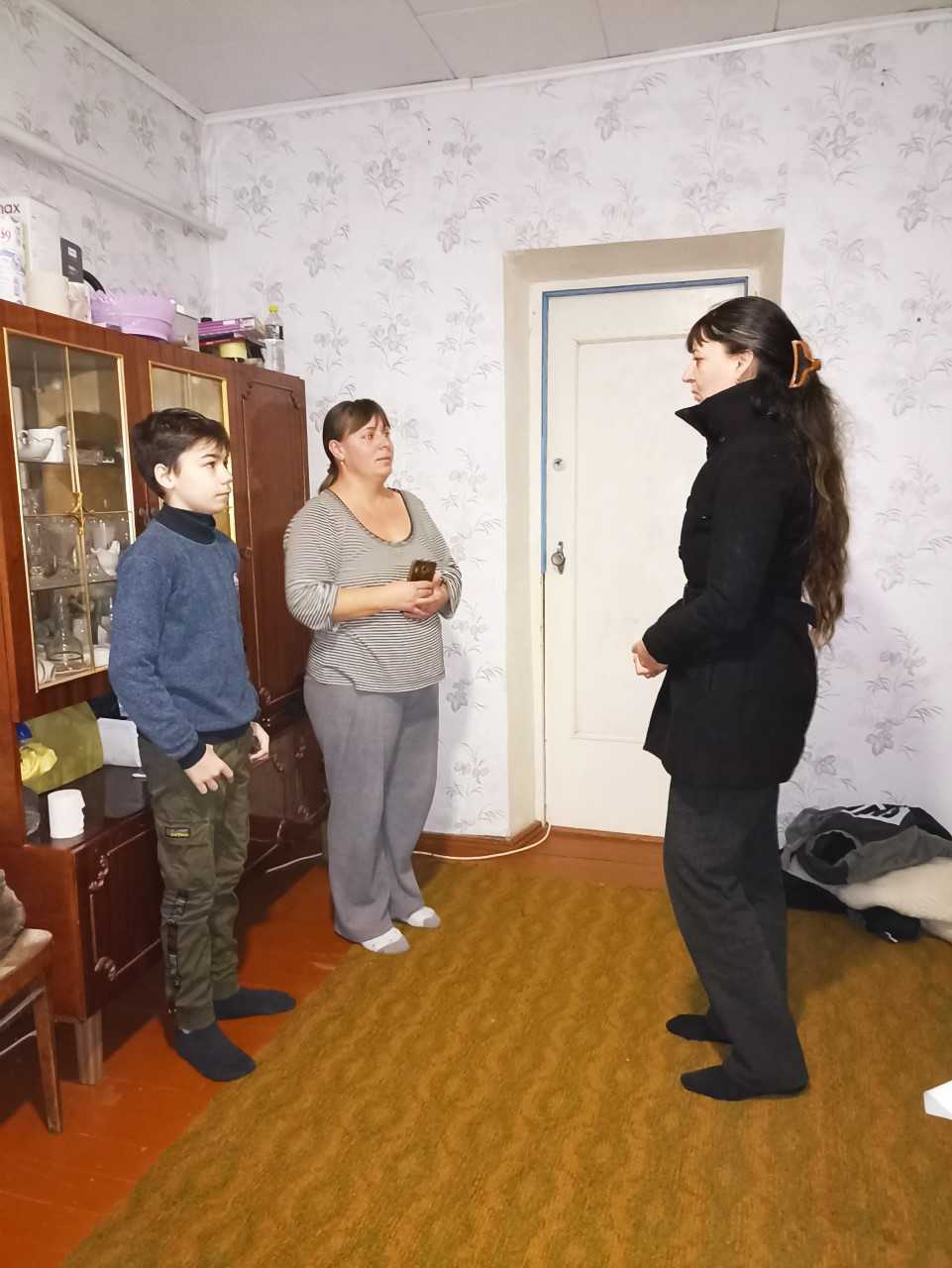 